от 18 марта 2024 года № 94Об утверждении Программы профилактики рисков причинения вреда (ущерба) охраняемым законом ценностям при осуществлении муниципального контроля на автомобильном транспорте и в дорожном хозяйстве в границах населенных пунктов сельских поселений и вне границ населенных пунктов поселений в Куженерском муниципальном районе Республики Марий Элна 2024 год	В соответствии с Федеральным законом от 31.07.2020 № 248-ФЗ «О государственном контроле (надзоре) и муниципальном контроле в Российской Федерации», Постановлением Правительства Российской Федерации от 25.06.2021 № 990 «Об утверждении Правил разработки и утверждения контрольными (надзорными) органами программы профилактики рисков причинения вреда (ущерба) охраняемым законом ценностям», Администрация Куженерского муниципального района Республики Марий Эл п о с т а н о в л я е т:Утвердить прилагаемую Программу профилактики рисков причинения вреда (ущерба) охраняемым законом ценностям при осуществлении муниципального контроля на автомобильном транспорте и в дорожном хозяйстве в границах населенных пунктов сельских поселений и вне границ населенных пунктов поселений в Куженерском муниципальном районе Республики Марий Эл на 2024 год.Разместить настоящее постановление на официальном сайте Администрации Куженерского муниципального района в информационно-телекоммуникационной сети «Интернет».Контроль за исполнением настоящего постановления возложить на первого заместителя главы Администрации Куженерского муниципального района Иванова М.Г.Программа профилактики рисков причинения вреда (ущерба) охраняемым законом ценностям при осуществлении муниципального контроля на автомобильном транспорте и в дорожном хозяйстве в границах населенных пунктов сельских поселений и вне границ населенных пунктов поселений в Куженерском муниципальном районе Республики Марий Элна 2024 годОбщие положенияПрограмма профилактики рисков причинения вреда (ущерба) охраняемым законом ценностям при осуществлении муниципального контроля на автомобильном транспорте и в дорожном хозяйстве в границах населенных пунктов сельских поселений и вне границ населенных пунктов поселений в Куженерском муниципальном районе Республики Марий Эл на 2024 год (далее - Программа) устанавливает порядок проведения профилактических мероприятий, направленных на предупреждение нарушений обязательных требований и (или) причинения вреда (ущерба) охраняемым законом ценностям, соблюдение которых оценивается при осуществлении муниципального контроля на автомобильном транспорте и в дорожном хозяйстве в границах населенных пунктов сельских поселений и вне границ населенных пунктов поселений в Куженерском муниципальном районе Республики Марий Эл.Программа разработана в соответствии с Федеральным законом от 31.07.2020 № 248-ФЗ «О государственном контроле (надзоре) и муниципальном контроле в Российской Федерации», Постановлением Правительства Российской Федерации от 25.06.2021 № 990 «Об утверждении Правил разработки и утверждения контрольными (надзорными) органами программы профилактики рисков причинения вреда (ущерба) охраняемым законом ценностям»Срок реализации Программы - 2024 год.Анализ текущего состояния осуществления муниципального контроля на автомобильном транспорте и в дорожном хозяйстве, описание текущего развития профилактической деятельности, характеристика проблем, на решение которых направлена ПрограммаПрограмма представляет собой систему мероприятий, направленных на снижение уровня допускаемых физическими лицами, юридическими лицами, индивидуальными предпринимателями, нарушений законодательства.Предметом муниципального контроля на автомобильном транспорте и в дорожном хозяйстве являются соблюдение юридическими лицами, индивидуальными предпринимателями и гражданами (далее - контролируемые лица) обязательных требований:в области автомобильных дорог и дорожной деятельности, установленных в отношении автомобильных дорог;в области перевозок по муниципальным маршрутам регулярных перевозок;Профилактическое сопровождение контролируемых лиц в текущем периоде направлено на: ежемесячный мониторинг и актуализацию перечня нормативных правовых актов, соблюдение которых оценивается в ходе контрольных мероприятий;информирование о результатах проверок и принятых контролируемыми лицами мерах по устранению выявленных нарушений;обсуждение правоприменительной практики за соблюдением контролируемыми лицами требований законодательства.По результатам контрольных мероприятий, проведенных в текущем периоде, наиболее значимыми проблемами являются несоблюдение юридическими лицами требований законодательства, в части содержания автомобильных дорог и пассажирских перевозок.Описание ключевых наиболее значимых рисков:вероятность нарушения юридическими лицами, индивидуальными предпринимателями, установленных требований законодательства в сфере автомобильного транспорта и дорожного хозяйства.Описание текущей и ожидаемой тенденции, которые могут оказать воздействие на состояние подконтрольной сферы:совершенствование нормативной правовой базы в области осуществления деятельности муниципального контроля на автомобильном транспорте и в дорожном хозяйстве, в том числе исключение избыточных, дублирующих устаревших обязательных требований, дифференциация обязательных требований, ужесточение санкций по отдельным правонарушениям может способствовать снижению количества правонарушений в сфере муниципального контроля на автомобильном транспорте и дорожного хозяйства.Цели и задачи реализации ПрограммыЦелями реализации Программы являются:устранение условий, причин и факторов, способных привести к нарушениям обязательных требований и (или) причинению вреда (ущерба) охраняемым законом ценностям в отношении муниципального контроля на автомобильном транспорте и в дорожном хозяйстве;создание условий для доведения обязательных требований до контролируемых лиц, повышение информированности о способах их соблюдения.Задачами реализации Программы являются:выявление и устранение причин, факторов и условий, способствующих нарушениям субъектами профилактики обязательных требований законодательства;снижение рисков причинения вреда (ущерба) охраняемым законом ценностям;повышение уровня правовой грамотности контролируемых лиц;информирование и консультирование контролируемых лиц с использованием информационно-телекоммуникационных технологий.Перечень профилактических мероприятий, сроки (периодичность) их проведения	Профилактические мероприятия обязательных требований на 2024 год проводятся посредством:Показатели результативности и эффективности Программы_____________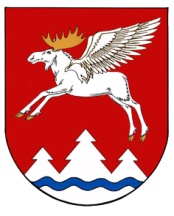 МАРИЙ ЭЛ  РЕСПУБЛИКЫСЕ КУЖЕНЕРМУНИЦИПАЛ РАЙОНЫНАДМИНИСТРАЦИЙЖЕПУНЧАЛАДМИНИСТРАЦИЯКУЖЕНЕРСКОГО МУНИЦИПАЛЬНОГО РАЙОНАРЕСПУБЛИКИ МАРИЙ ЭЛПОСТАНОВЛЕНИЕГлава АдминистрацииКуженерскогомуниципального района                                 С.И. МихеевУТВЕРЖДЕНАпостановлением Администрации Куженерского муниципального районаот 18 марта 2024 года № 94№ п/пНаименование профилактического мероприятияСрок реализацииОтветственные должностные лица1.ИнформированиеПо мере выхода новых нормативных правовых актов или внесения изменений в действующие нормативные правовые акты (информирование осуществляется посредством размещения сведений, предусмотренных частью 3 статьи 46 Федерального закона № 248-ФЗ, на странице Администрации Куженерского муниципального района Республики Марий Эл в информационно-телекоммуникационной сети «Интернет»)Отдел архитектуры, строительства и муниципального хозяйства2.КонсультированиеПо мере поступления обращения контролируемого лица или его представителя (консультирование может осуществляться по телефону, посредством видео-, конференц-связи, на личном приеме, либо в ходе проведения профилактических и контрольных мероприятий)Отдел архитектуры, строительства и муниципального хозяйства№ п/пНаименование показателяВеличина1.Полнота информации, размещенной на официальном сайте Администрации Куженерского муниципального района Республики Марий Эл в соответствии с частью 3 статьи 46 Федерального закона № 248-ФЗ «О государственном контроле (надзоре) и муниципальном контроле в Российской Федерации»100%2.Доля контролируемых лиц, удовлетворенных консультированием в общем количестве контролируемых лиц, обратившихся за консультацией100%